                                  Điện thoại: 024 35535870, Fax: 024 35535869PHIẾU ĐĂNG KÝ HỌCKhóa học:  Thời gian: Địa điểm:(Hồ sơ lưu)Họ và tên (viết bằng chữ in hoa):...............................................................................Ngày tháng năm sinh:...........................Nam/Nữ....................................................Nơi sinh:.................................................................................................................                               Số CMND: …………………………………………………………………………                               Đơn vị công tác:......................................................................................................          ………………………………………………………………………………………Chức vụ: …………………………………………………………………………….Học vị:   Cử nhân        ;   Thạc sỹ        ;  Tiến sỹ        ; 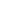 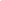 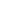                PGS, GS        ;    Khác                        Điện thoại cố định:....................................Di động:............................................Địa chỉ Email:………………………………………                      Hà Nội, ngày     tháng     năm 2022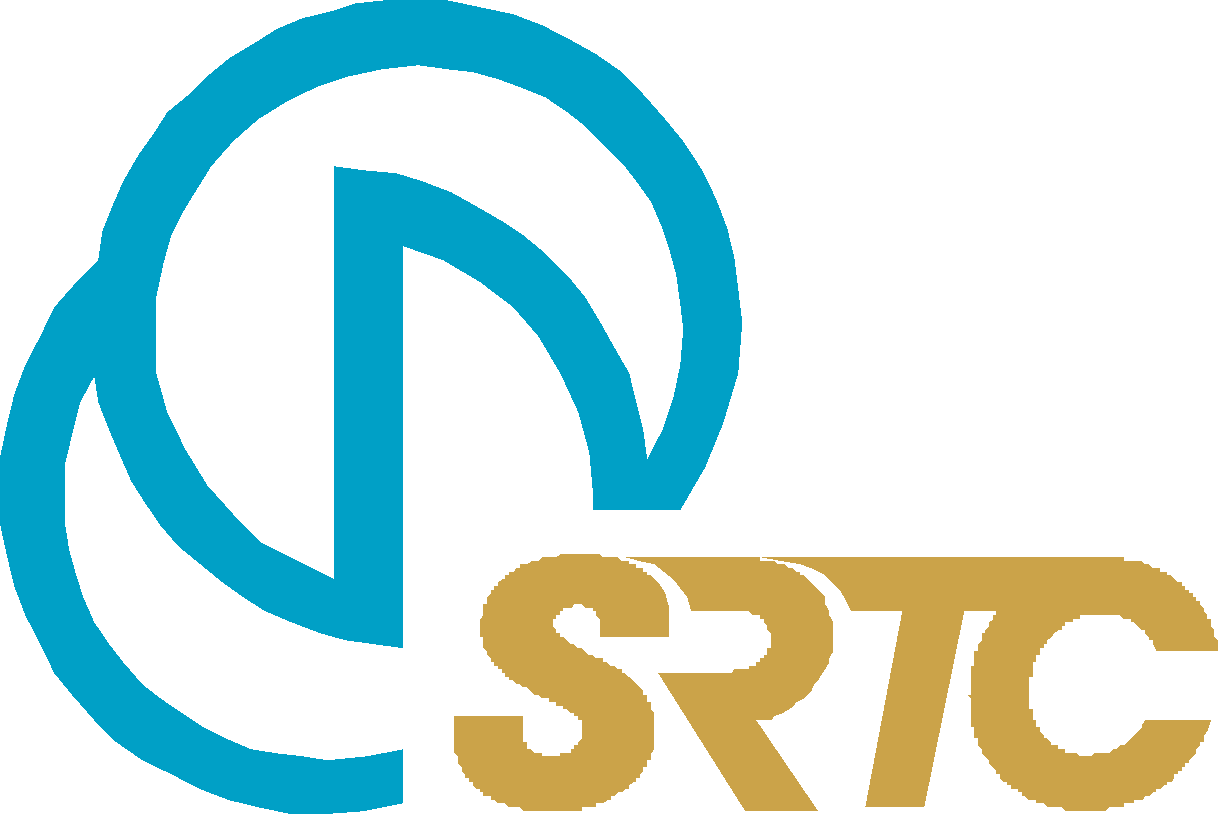 UỶ BAỦY BAN CHỨNG KHOÁN NHÀ NƯỚCTRUNG TÂM NGHIÊN CỨU KHOA HỌC VÀ ĐÀO TẠO CHỨNG KHOÁN                Số 234 Lương Thế Vinh, Từ Liêm, Hà Nội.  Website: www.srtc.org.vn; www.nhadautu.srtc.org.vn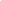 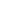 NGƯỜI ĐĂNG KÝ HỌC(Ký và ghi rõ họ tên)